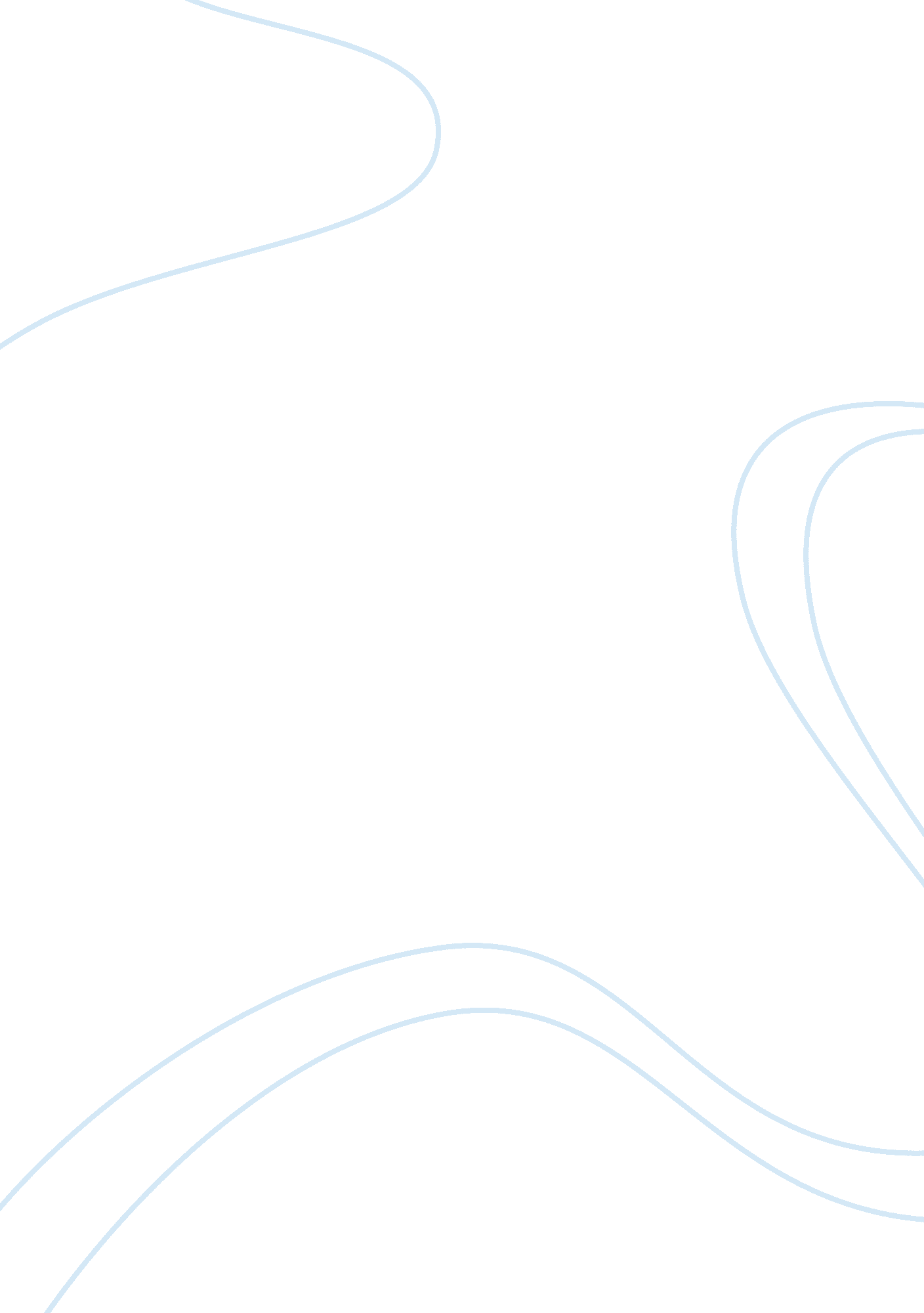 There of the professional-writing program write on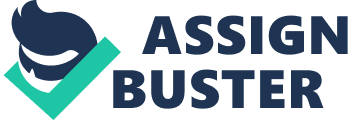 There are so many people who thinks that if they have guns than they feel more safer and motive behind second amendment is the same that everyone has right to protect themselves but I don’t think it works on right way. Armed civilian who don’t have any knowledge about use of firearm, in most cases it create dangerous situation. According to Center of Disease Control and Prevention (CDC) total 29, 618, 300 violation crime committed between 2007 and 2001, only 0. 79%(235, 700) defend themselves successfully with use of firearms (Planty and Truman, 2013). Guns barely use in self defense. Jeffrey Voccola(2017)who professor  at Kutztown University of Pennsylvania and is director of the professional-writing program write on blog that “ The average gun owner, no matter how responsible, is not trained in law enforcement or on how to handle life-threatening situations, so in most cases, if a threat occurs, increasing the number of guns only creates a more volatile and dangerous situations. “ Presence of guns are make situation more likely to become violence. We are living in this society where so many people are passing through depression and during that time this person don’t have any idea about what is harmful for him. Presence of gun always make situation worst for society. In United States, more people died in mass shooting than terrorism in last decade. Some people think that It is not smaller issue than terrorism. However, many people think that it is so hard for police to protect everyone from crime. Everyone have their right to  protect themselves. Stricter gun laws would make it more difficult for people to protect their life and homes. The problem with strict gun laws is they take away guns from civilian and residents but criminal ignore it and they can easily get guns. This step only encourage criminals to commit crime. There are so many places where gun control laws are strict but still rate of crimes is high like in Chicago despite of all bans on gun shop, shooting ranges, assault weapon, high magazines Chicago had 2089 shooting victims including 390 murders in 2014. Approximately 50, 000 guns recovered by Chicago police between 2001 to 2012 (Quealy and Wallace, 2013). The guns came from all 50 states and more than half came from outside Illinois. This number shows that somehow criminal can get gun easily by illegally but those people don’t have gun who needs gun to protect themselves and their family because of ban on gun shop in Chicago. Gun is not an issue behind homicides and any crime.” People kill other people , gun don’t kill people. ” sporting arms and ammunitions manufacturer stated that ” whether in field , at the range or at the home , a knowledgeable and responsible gun owner rarely involved in firearm accident of any kind. Government should educate people about use of firearms before giving them guns. Very few people are in support for ban on gun shops and shooting ranges but so many  People are always in support for tighten gun control laws. The American civil liberties union worried that senator Harry Reid’s proposed to check background check legislation(the bill failed 54 46)would have allowed government to keep database of gun purchase indefinitely(Phillips, 2014). After that government know exact background of every gun owner and by accessing this record government can know mental health and crime history of every gun owner. Second amendment is right for every civilian to protect their life but on other side many guns are in society taking us on edge of disaster. Gun control is step that we should have to take right now before it will create more damage in future. 